EMPLOYMENT HISTORYFAMILIARIZED DOCUMENTSFIDIC Conditions of Contract for Construction (1st edition 1999 & 1987) Civil Engineering Standard Method of Measurement (CESMM3) Standard Method of Measurement of Building Works (SMM7) Principles of Measurement (International) – POMINew Rules of Measurement (NRM 2)AREAS OF INTERESTCost Management Contract AdministrationTendering and EstimationLEADERSHIP EXPERIENCEPresident of ‘Maths Student Society’ (2007-2008)Senior Prefect at College (2006-2008)SKILL PROFILEGood conceptual skills with innovative and contradictory ideas.Good communication skills (Both mass and interpersonal).Good presentation skills.Strong leadership qualities such as initiative, evaluative, open minded, open to change, adaptable and social awareness with an ability to influence othersHard working, motivated, and always willing to take challenges.Conversant with ICT applications such as AutoCAD, MS Office, and MS Project.EXTRACURRICULAR ACTIVITIESAn active member of the cricket team of University.Active member of the ‘under 17 football team’ of collegeI do hereby acknowledge the aforementioned particulars are true and correct to the best of my knowledge.ARUNA 
B.Sc. (Hons) in Quantity Surveying QUANTITY SURVEYOR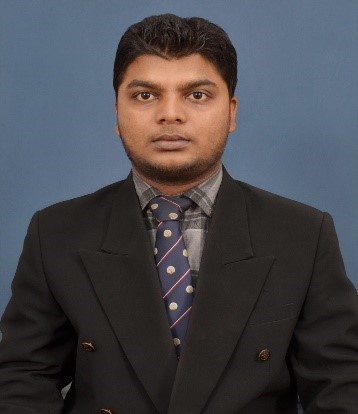 E-mailAruna.281533@2freemail.com EXPERIENCE IN BRIEFQUANTITY SURVEYOR(April. 2016 – Present)EMIRATES TECHNICAL AND THERMAL SYSTEMS – ABU DHABI, UAE.Name - Ruwais Housing Complex Expansion Phase IV - Package 4Description - Construction of 40 residential buildings for married staff of ADNOCClient - Abu Dhabi National Oil Company (ADNOC) Main Contractor - Al Jaber Building LLC (AJB)Contract Sum - 2.7 Billion AEDMEP Package - 800 Million AEDQUANTITY SURVEYOR(Jan. 2014 – March. 2016)AECOM Lanka (PVT) LTD. – SRI LANKA.(both pre and post contract)Shangri-La Mix Development Project –Colombo, Contract Value: 12 Billion LKRShangri-La Hotel and Spa Project, Hambanthota.  Contract Value: 5 Billion LKRProposed Dysacity Apartment, Kandy - Contract Value: 950 Million LKRProposed Hayles Free Zone Facility (Phase 1) Katunayake, Contract Value: 50 Million LKR.QUANTITY SURVEYOR (May. 2013 – Jan. 2014)SANKEN Construction (PVT) LTD. – SRI LANKA. 7 SENSE Luxury Apartment Project, Colombo- Contract Value- 4 Billion LKR.QUANTITY SURVEYOR (Feb. 2015 – Jan. 2016)FREELANCE PRACTICETaking off Quantities and BOQ preparation for many construction projects in Middle East countries. Africa and Asia.PERSONAL PROFILECAREER OBJECTIVETo become a member of the Society of Chartered Surveyors, and to be involved in new projects which offer challenges, responsibilities, and opportunities for future progression.EDUCATIONAL QUALIFICATIONSB.Sc. (Hons) in Quantity Surveying, University of Moratuwa, Sri Lanka (accredited by RICS, AIQS, PAQS, and IQSSL)Second Class – Upper Division (GPA – 3.63)Two (2) ‘Dean’s List’ certificates for best academic achievements.‘Industrial Tranee’ module - ‘Excellent Pass’ (A)Individual one-year Dissertation on ‘Procurement’ area with an ‘Excellent Pass’ (A)Followed a Certificate Course in ‘Mechanical Engineering’ in Sri Lanka.Followed a Diploma Course in ‘AUTOCAD’ in CADD Centre, Sri Lanka.MEMBERSHIPS RICS – Student Member since Mar. 2016AIQS – Student Member since Mar. 2016IQSSL – Graduate Member since Nov. 2015PERSONAL PROFILECAREER OBJECTIVETo become a member of the Society of Chartered Surveyors, and to be involved in new projects which offer challenges, responsibilities, and opportunities for future progression.EDUCATIONAL QUALIFICATIONSB.Sc. (Hons) in Quantity Surveying, University of Moratuwa, Sri Lanka (accredited by RICS, AIQS, PAQS, and IQSSL)Second Class – Upper Division (GPA – 3.63)Two (2) ‘Dean’s List’ certificates for best academic achievements.‘Industrial Tranee’ module - ‘Excellent Pass’ (A)Individual one-year Dissertation on ‘Procurement’ area with an ‘Excellent Pass’ (A)Followed a Certificate Course in ‘Mechanical Engineering’ in Sri Lanka.Followed a Diploma Course in ‘AUTOCAD’ in CADD Centre, Sri Lanka.MEMBERSHIPS RICS – Student Member since Mar. 2016AIQS – Student Member since Mar. 2016IQSSL – Graduate Member since Nov. 2015EXPERIENCE IN BRIEFQUANTITY SURVEYOR(April. 2016 – Present)EMIRATES TECHNICAL AND THERMAL SYSTEMS – ABU DHABI, UAE.Name - Ruwais Housing Complex Expansion Phase IV - Package 4Description - Construction of 40 residential buildings for married staff of ADNOCClient - Abu Dhabi National Oil Company (ADNOC) Main Contractor - Al Jaber Building LLC (AJB)Contract Sum - 2.7 Billion AEDMEP Package - 800 Million AEDQUANTITY SURVEYOR(Jan. 2014 – March. 2016)AECOM Lanka (PVT) LTD. – SRI LANKA.(both pre and post contract)Shangri-La Mix Development Project –Colombo, Contract Value: 12 Billion LKRShangri-La Hotel and Spa Project, Hambanthota.  Contract Value: 5 Billion LKRProposed Dysacity Apartment, Kandy - Contract Value: 950 Million LKRProposed Hayles Free Zone Facility (Phase 1) Katunayake, Contract Value: 50 Million LKR.QUANTITY SURVEYOR (May. 2013 – Jan. 2014)SANKEN Construction (PVT) LTD. – SRI LANKA. 7 SENSE Luxury Apartment Project, Colombo- Contract Value- 4 Billion LKR.QUANTITY SURVEYOR (Feb. 2015 – Jan. 2016)FREELANCE PRACTICETaking off Quantities and BOQ preparation for many construction projects in Middle East countries. Africa and Asia.1PeriodApril 2016 – Present                                                                           (1 ½ Yrs. & Cont.)EmployerEmirates Technical and Thermal Systems CO LLC.TypeContracting organization (MEP)PositionQuantity Surveyor DutiesPreparation of Interim Payment ApplicationsControlling, monitoring and reporting contractual cost of the projectPreparation of sub-contractors' Interim Payment CertificatesHandling all the cost aspects related to sub-contractorsHandling variationsMaterial reconciliationFinancial reporting to consultant and internal purpose.Project/sName - Ruwais Housing Complex Expansion Phase IV - Package 4Description - Construction of 40 residential buildings for married staff of ADNOCClient - Abu Dhabi National Oil Company (ADNOC) Main Contractor - Al Jaber Building LLC (AJB)Contract Sum - 2.7 Billion AEDMEP Package - 800 Million AED2PeriodJanuary 2014 – March 2016                                                                       (2 Year +)EmployerAECOM Lanka (Pvt) Ltd.TypeConsulting Organization (Building, Civil & MEP)PositionQuantity SurveyorDutiesAssist in Preparation of tender documentsTaking off quantities of CIVIL & MEP (Plumbing, Firefighting, HVAC and Electrical works) for luxury apartment projects, water supply and drainage projects and other building projects.Evaluation of contractor’s interim payment applications.Preparing cost estimate for varies projects ( Including civil and MEP)Handling variations.Evaluation of bid documents submitted by contractors and preparation of tender evaluation reports.Project/sShangri-La Mix Development Project –Colombo, Contract Value: 12 Billion LKR.Shangri-La Hotel and Spa Project, Hambanthota.  Contract Value: 1 Billion LKR.Proposed Dysacity Apartment, Kandy - Contract Value: 950 Million LKR.Proposed Hayles Free Zone Facility (Phase 1) Katunayake, Contract Value: 50 Million LKR.3PeriodMay 2013 – January 2014                                                                            (6 Month +)EmployerSANKEN Construction  (Pvt) Ltd.TypeContracting organization (Civil & MEP) PositionQuantity Surveyor DutiesPreparation of interim payment applications.Evaluation and preparation of sub contractor’s interim payment applications.Preparation of cost proposals for variations.Familiarized with documentation procedure BOI projects.Evaluation of equation.Progress monitoring and recording.